Work/Activity: Wessex Sailing Club General Risk Assessment 2018-19Work/Activity: Wessex Sailing Club General Risk Assessment 2018-19Work/Activity: Wessex Sailing Club General Risk Assessment 2018-19Work/Activity: Wessex Sailing Club General Risk Assessment 2018-19[Enter details of what activity you are risk assessing. Include locations, times, dates, numbers of people, duration and activity descriptions]Activity: SailingRegular Locations: Spinnaker Sailing Club, Ivy Lane, Ivy Ln, Ringwood BH24 3LY 
Times: 1pm on Wednesday every week of term up to Easter. Thereafter irregular sessions. Number of people: Usually 24 (subject to availability)Duration: Typically, 2-3 hours (dependent on sunlight)Specific Activity: Team Racing training. 
Southampton Sailing Club, Victoria Rd, Southampton SO19 9EF (Casual & RYA Instruction)Times: Start time variable as dependent on tides but usually 1pmNumber of people: Up to 26 (subject to members signing up)Duration: Typically, 2 hours on water (more time either side of water session for transport to location and for setup and packup)Specific Activity: Casual Sailing. Sports and Wellbeing FacilityRoyal Southern Yacht Club, Hamble-le-Rice, Southampton SO31 4HB (J80 Yachting Sessions)Times: Start time typically 1pm on Wednesday term time (irregular sessions)Number of people: Up to 20 (subject to members signing up)Duration: Typically 2-3 hours on waterSpecific Activity: Casual yachting on J80s. RSYC Academy own the J80sTown Quay Marina, Associated British Ports, Town Quay, Southampton SO14Times: Start time typically 1pmNumber of people: Up to 10 per session (usually 8)Duration: Typically 2-3 hoursSpecific Activity: Casual yachting on Sigma 38. Sports and Wellbeing owned and operated sessionAll coaches, captains and anybody listed in the Action by Whom Column will be shown this risk assessment and the president –insert name- will make sure they understand their roles and responsibilities.[Enter details of what activity you are risk assessing. Include locations, times, dates, numbers of people, duration and activity descriptions]Activity: SailingRegular Locations: Spinnaker Sailing Club, Ivy Lane, Ivy Ln, Ringwood BH24 3LY 
Times: 1pm on Wednesday every week of term up to Easter. Thereafter irregular sessions. Number of people: Usually 24 (subject to availability)Duration: Typically, 2-3 hours (dependent on sunlight)Specific Activity: Team Racing training. 
Southampton Sailing Club, Victoria Rd, Southampton SO19 9EF (Casual & RYA Instruction)Times: Start time variable as dependent on tides but usually 1pmNumber of people: Up to 26 (subject to members signing up)Duration: Typically, 2 hours on water (more time either side of water session for transport to location and for setup and packup)Specific Activity: Casual Sailing. Sports and Wellbeing FacilityRoyal Southern Yacht Club, Hamble-le-Rice, Southampton SO31 4HB (J80 Yachting Sessions)Times: Start time typically 1pm on Wednesday term time (irregular sessions)Number of people: Up to 20 (subject to members signing up)Duration: Typically 2-3 hours on waterSpecific Activity: Casual yachting on J80s. RSYC Academy own the J80sTown Quay Marina, Associated British Ports, Town Quay, Southampton SO14Times: Start time typically 1pmNumber of people: Up to 10 per session (usually 8)Duration: Typically 2-3 hoursSpecific Activity: Casual yachting on Sigma 38. Sports and Wellbeing owned and operated sessionAll coaches, captains and anybody listed in the Action by Whom Column will be shown this risk assessment and the president –insert name- will make sure they understand their roles and responsibilities.[Enter details of what activity you are risk assessing. Include locations, times, dates, numbers of people, duration and activity descriptions]Activity: SailingRegular Locations: Spinnaker Sailing Club, Ivy Lane, Ivy Ln, Ringwood BH24 3LY 
Times: 1pm on Wednesday every week of term up to Easter. Thereafter irregular sessions. Number of people: Usually 24 (subject to availability)Duration: Typically, 2-3 hours (dependent on sunlight)Specific Activity: Team Racing training. 
Southampton Sailing Club, Victoria Rd, Southampton SO19 9EF (Casual & RYA Instruction)Times: Start time variable as dependent on tides but usually 1pmNumber of people: Up to 26 (subject to members signing up)Duration: Typically, 2 hours on water (more time either side of water session for transport to location and for setup and packup)Specific Activity: Casual Sailing. Sports and Wellbeing FacilityRoyal Southern Yacht Club, Hamble-le-Rice, Southampton SO31 4HB (J80 Yachting Sessions)Times: Start time typically 1pm on Wednesday term time (irregular sessions)Number of people: Up to 20 (subject to members signing up)Duration: Typically 2-3 hours on waterSpecific Activity: Casual yachting on J80s. RSYC Academy own the J80sTown Quay Marina, Associated British Ports, Town Quay, Southampton SO14Times: Start time typically 1pmNumber of people: Up to 10 per session (usually 8)Duration: Typically 2-3 hoursSpecific Activity: Casual yachting on Sigma 38. Sports and Wellbeing owned and operated sessionAll coaches, captains and anybody listed in the Action by Whom Column will be shown this risk assessment and the president –insert name- will make sure they understand their roles and responsibilities.[Enter details of what activity you are risk assessing. Include locations, times, dates, numbers of people, duration and activity descriptions]Activity: SailingRegular Locations: Spinnaker Sailing Club, Ivy Lane, Ivy Ln, Ringwood BH24 3LY 
Times: 1pm on Wednesday every week of term up to Easter. Thereafter irregular sessions. Number of people: Usually 24 (subject to availability)Duration: Typically, 2-3 hours (dependent on sunlight)Specific Activity: Team Racing training. 
Southampton Sailing Club, Victoria Rd, Southampton SO19 9EF (Casual & RYA Instruction)Times: Start time variable as dependent on tides but usually 1pmNumber of people: Up to 26 (subject to members signing up)Duration: Typically, 2 hours on water (more time either side of water session for transport to location and for setup and packup)Specific Activity: Casual Sailing. Sports and Wellbeing FacilityRoyal Southern Yacht Club, Hamble-le-Rice, Southampton SO31 4HB (J80 Yachting Sessions)Times: Start time typically 1pm on Wednesday term time (irregular sessions)Number of people: Up to 20 (subject to members signing up)Duration: Typically 2-3 hours on waterSpecific Activity: Casual yachting on J80s. RSYC Academy own the J80sTown Quay Marina, Associated British Ports, Town Quay, Southampton SO14Times: Start time typically 1pmNumber of people: Up to 10 per session (usually 8)Duration: Typically 2-3 hoursSpecific Activity: Casual yachting on Sigma 38. Sports and Wellbeing owned and operated sessionAll coaches, captains and anybody listed in the Action by Whom Column will be shown this risk assessment and the president –insert name- will make sure they understand their roles and responsibilities.Group: Wessex Sailing ClubAssessor(s): Oliver AldridgeAssessor(s): Oliver AldridgeContact: commodore.wessex@gmail.comGuidance/standards/Reference documents  Competence requirementsCompetence requirementsCompetence requirements[Please enter any H&S guidance referred to when write this Risk assessment. This could be codes of practice from your NGB or industry body, group policies, instructions, manufacturer’s guidance, advice from HSE, useful websites or copies of qualifications and certificates.][e.g]http://www.hse.gov.uk/Risk/faq.htmRole: [who has what H&S responsibilities for each task e.g. event stewards]Skills, experience or qualifications [what training/experience has this person had to undertake their H&S responsibilities]Skills, experience or qualifications [what training/experience has this person had to undertake their H&S responsibilities][Please enter any H&S guidance referred to when write this Risk assessment. This could be codes of practice from your NGB or industry body, group policies, instructions, manufacturer’s guidance, advice from HSE, useful websites or copies of qualifications and certificates.][e.g]http://www.hse.gov.uk/Risk/faq.htmOliver Aldridge - CommodoreTom Darling – Team Racing CaptainHarry Jolly – Team Racing CaptainAlice Reed – Beginner and Casual repRory Dowdeswell– Beginner and Casual repEd Myers – Yachting CaptainTim Atkins – Yachting CaptainRYA Dinghy Instructor. First Aid Certificate. Sailing experience for 10+ years. RYA Dinghy Instructor. First Aid Certificate. Race coach. 10+ years sailing and racing experience
First Aid Certificate. 8 years sailing experienceRYA Dinghy Instructor. Qualified First Aider.RYA Dinghy Instructor. Qualified First AiderRYA Dinghy Instructor. First Aid certificate. 10+ years sailing experienceQualified First Aider. RYA Day skipper.RYA Dinghy Instructor. First Aid Certificate. Sailing experience for 10+ years. RYA Dinghy Instructor. First Aid Certificate. Race coach. 10+ years sailing and racing experience
First Aid Certificate. 8 years sailing experienceRYA Dinghy Instructor. Qualified First Aider.RYA Dinghy Instructor. Qualified First AiderRYA Dinghy Instructor. First Aid certificate. 10+ years sailing experienceQualified First Aider. RYA Day skipper.Risk assessments linkedOliver Aldridge - CommodoreTom Darling – Team Racing CaptainHarry Jolly – Team Racing CaptainAlice Reed – Beginner and Casual repRory Dowdeswell– Beginner and Casual repEd Myers – Yachting CaptainTim Atkins – Yachting CaptainRYA Dinghy Instructor. First Aid Certificate. Sailing experience for 10+ years. RYA Dinghy Instructor. First Aid Certificate. Race coach. 10+ years sailing and racing experience
First Aid Certificate. 8 years sailing experienceRYA Dinghy Instructor. Qualified First Aider.RYA Dinghy Instructor. Qualified First AiderRYA Dinghy Instructor. First Aid certificate. 10+ years sailing experienceQualified First Aider. RYA Day skipper.RYA Dinghy Instructor. First Aid Certificate. Sailing experience for 10+ years. RYA Dinghy Instructor. First Aid Certificate. Race coach. 10+ years sailing and racing experience
First Aid Certificate. 8 years sailing experienceRYA Dinghy Instructor. Qualified First Aider.RYA Dinghy Instructor. Qualified First AiderRYA Dinghy Instructor. First Aid certificate. 10+ years sailing experienceQualified First Aider. RYA Day skipper.Every facility we use is off campus and not owned or operated by WSC. Spinnaker Sailing Club – Contact: office@spinnakerclub.co.ukSouthampton Sailing Club – Contact: sportandwellbeing@southampton.ac.ukRoyal Southern Yacht Club: Contact: sailing@royal-southern.co.ukTown Quay Marina: sportandwellbeing@southampton.ac.ukOliver Aldridge - CommodoreTom Darling – Team Racing CaptainHarry Jolly – Team Racing CaptainAlice Reed – Beginner and Casual repRory Dowdeswell– Beginner and Casual repEd Myers – Yachting CaptainTim Atkins – Yachting CaptainRYA Dinghy Instructor. First Aid Certificate. Sailing experience for 10+ years. RYA Dinghy Instructor. First Aid Certificate. Race coach. 10+ years sailing and racing experience
First Aid Certificate. 8 years sailing experienceRYA Dinghy Instructor. Qualified First Aider.RYA Dinghy Instructor. Qualified First AiderRYA Dinghy Instructor. First Aid certificate. 10+ years sailing experienceQualified First Aider. RYA Day skipper.RYA Dinghy Instructor. First Aid Certificate. Sailing experience for 10+ years. RYA Dinghy Instructor. First Aid Certificate. Race coach. 10+ years sailing and racing experience
First Aid Certificate. 8 years sailing experienceRYA Dinghy Instructor. Qualified First Aider.RYA Dinghy Instructor. Qualified First AiderRYA Dinghy Instructor. First Aid certificate. 10+ years sailing experienceQualified First Aider. RYA Day skipper.TaskHazardsWho might be harmed and howCurrent control measuresCurrent risk /9Additional control measuresAction by whom?Residual risk/9check SA/DMMedical Emergency (life threatening) eg. Heart attack, stroke or similarSailors.  Death/permanent disabilitySailors are able to render assistance when required. Many club members are qualified first aiders.Mobile phone/VHF radio on site able to contact emergency services.3First aid / CPR to be administered as necessary.Commodore3Drowning from capsize or falling overboardSailors.  Death/brain damageAs per RYA guidelines, all members while on the water or pontoon must be wearing a buoyancy aid. (Standard: BS EN 393:1994 Lifejackets and personal buoyancy aids) Mobile phone/VHF radio on site able to contact emergency services.3First aid / CPR to be administered as necessary.Reefing or using ‘cutdown’ sails to ensure control while sailing in strong winds.Commodore3Capsize resulting in crew trapped under boatSailors. Death/brain damageEnsure proper clothing is worn and that boat equipment does not present hazard.3First aid / CPR to be administered as necessary. Beginners to use masthead floats to reduce risk of total inversion of boat. Beginners briefed before going on the water about how to perform capsize drill. Commodore3Injury through collision with other watercraftSailors. Concussion, bruises, cuts, abrasions. Helm of boat in sufficiently competent to sail. Sailing areas are designated before session and usually are the only watercraft in area.The Rules of Sailing are mandatory and will be obeyed by all sailors. These are designed to minimise the risk of collision.2Helms and crews to ensure that they are competent to take avoiding action and do not present a hazard to other craft. Third party insurance to be held.Reefing or using ‘cutdown’ sails to ensure control while sailing in strong winds.First aid to be administered as necessaryCommodore2Injury through being struck on the head by boom.Sailors. Concussion, cuts, bruises.Low risk for experienced sailors.Medium risk for novice sailorsOnly able to sail if demonstrated sufficient competency sailing (qualifications or assessment) or while under instruction from RYA Dinghy Instructor.Inexperienced sailors or those with medical condition to wear head protection at their discretion2First aid to be administered as necessaryReefing or using ‘cutdown’ sails to ensure control while sailing in strong winds.Commodore2Hypothermia from immersion or exposure.Sailors. Loss of limb. DeathSailors must wear apporpirate clothing for conditions (wetsuit, drysuit, gloves. etc).First aid kits contain “space blankets”.Sailing areas are within close reach of shore so able to transport patient quickly via sailboat or powerboat. 3Sailors to ensure own welfare and to retire if affected to a degree that would hinder their recovery from capsize.First aid / CPR to be administered as necessary.Commodore3Illness due to water contaminationSailors.  Death / disability. Illness. Sailors to cover cuts with waterproof plasters. Water quality at regular session locations is good so risk of contaminated water is low.3Club members to be aware of potential hazard and need to state they have been in contact with lake/sea water area if seeking medical adviceCommodore3Injuries from equipment on boat or slipping on surfacesSailors. Concussion, cuts, bruises.Low rising to medium in high windsSailors to decide if conditions are suitable for sailing. Session will not proceed if too windy.Sailors ensure boats are adequately maintained and does not present a slip hazard where appropriate. 2Reefing or using ‘cutdown’ sails to ensure control while sailing in strong winds.Commodore2Injuries from boat to pontoon contact.Sailors. People on pontoon. Crushed hands/legs. BruisingOnly able to sail if demonstrated sufficient competency sailing (qualifications or assessment) or while under instruction from RYA Dinghy Instructor.Most sessions very unlikely to come in contact with pontoon given usually launch from beach/lakeside.  Rules of sailing to be observed and care taken on approach to jetty.2Sailors must assess level of risk depending on conditions and act accordingly.Commodore2Injuries from collision with other dinghiesSailors. Cuts, brusies, abrasions, concussion.Crews to take all reasonable precautions to avoid contact with other boats Observation of the rules of Sailing is mandatory and must be obeyed by all sailors. Third party insurance must be held.2Novice sailors to be under instruction by qualified RYA Dinghy Instructors or suitably experienced helms.Commodore2High temperatures and strong sunshineSailors. Heatstroke, sunburn, eye damageHigh SPF sunscreen, hats, sunglasses with suitable UV rating, recommended to be worn. All unnecessary skin to be covered where possible.Fluid intake to be significant. 2Sailors are advised to ensure enough water with them while sailing. First aid administered where necessary. Commodore2Likelihood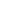 LikelihoodLikelihoodLikelihood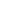 Impact369Impact246Impact123Reviewed By:Reviewed By:Comments:Responsible person (SA/DM):Date:SUSU H&S manager (where applicable):Date:ImpactImpactLevelDescriptionHigh (3) Major Injury or Death; Loss of limb or life-threatening conditions. In hospital for more than 3 days, and/or subject to extensive prolonged course of medical treatment and support. Medium (2)Serious injury causing hospitalisation, less than 3 days. Rehabilitation could last for several months.Low  (1)Minor/superficial injuries. Local first aid treatment or absence from work for less than 3 days.LikelihoodLikelihoodLevelDescriptionHigh (3)Will probably occur in most circumstancesMedium (2)Might occur at some timeLow (1)May occur only in exceptional circumstances